﹏﹏﹏﹏﹏﹏﹏﹏﹏﹏﹏﹏﹏﹏﹏﹏﹏﹏﹏﹏﹏﹏﹏總統府公報　　　　　　　第7311號中華民國106年6月28日（星期三）﹏﹏﹏﹏﹏﹏﹏﹏﹏﹏﹏﹏﹏﹏﹏﹏﹏﹏﹏﹏﹏﹏﹏目　　次總統令一、授予勳章	2二、明令褒揚	2貳、總統及副總統活動紀要一、總統活動紀要	3二、副總統活動紀要	4﹏﹏﹏﹏﹏﹏﹏﹏﹏﹏﹏﹏總　　統　　令﹏﹏﹏﹏﹏﹏﹏﹏﹏﹏﹏﹏　　茲授予斯洛伐克經濟文化辦事處代表柯華齊特種領綬景星勳章。總　　　統　蔡英文行政院院長　林　全外交部部長　李大維財團法人光啟文教視聽節目服務社董事長、耶穌會神父丁松筠，敏練慈愷，雋秀曠達。少歲立意獻身教會，獲美國華盛頓州肯沙噶大學碩士學位，旋奉派渡海東來，開啟在臺服務之崢嶸歲月。嗣以「傑瑞叔叔」從事電視英語教學，默化潛移，曲盡其妙，引領兒童學習美語風潮。期間籌製「大地的孩子」、「尋找祖靈地」等節目，眷注原民信仰祭儀，記錄臺灣在地文化；播撒至真盡美種子，蓄積社教正向能量，支策據梧，明效大驗；薰沐啟迪，沾溉人心。平素藉由「燃燒生命－點亮世界」、「生命的淨化與成長」等活動，悉力巡迴講演，推展人文關懷；眷注青少年議題，匡正世俗風氣，施惠布澤，翼善搖芳。曾以報導泰北難民《殺戮戰場的邊緣》、偉大傳教士《追憶沙勿略》影片，分獲金馬獎最佳紀錄片暨亞太影展最佳短片、國際多媒體協會銅牌獎等殊榮，奧旨深衷，理致悠遠；復於一○四年獲內政部績優外籍宗教人士表揚暨一○六年歸化我國國籍清譽。綜其一生，奉獻臺灣社會五十載，協濟弱勢公益半世紀，懋績卓行，弘聲遐舉；馨德大愛，蓬島揚庥。遽聞安息主懷，軫悼彌殷，應予明令褒揚，用示政府崇禮仁惠之至意。總　　　統　蔡英文行政院院長　林　全﹏﹏﹏﹏﹏﹏﹏﹏﹏﹏﹏﹏總統活動紀要﹏﹏﹏﹏﹏﹏﹏﹏﹏﹏﹏﹏記事期間：106年6月16日至106年6月22日6月16日（星期五）˙蒞臨「民視數位總部落成啟用典禮」致詞（新北市林口區民視數位大樓）6月17日（星期六）˙無公開行程6月18日（星期日）˙無公開行程6月19日（星期一）˙視察「頭城衛生所」參觀長者足部照護情形、聽取「長照2.0服務」簡報並致詞（宜蘭縣頭城鎮）˙前往「宜蘭新福宮」參香祈福並致詞（宜蘭縣宜蘭市）˙前往「五結抽水站」聽取治水計畫簡報、致詞並視察抽水站實際運作情形（宜蘭縣五結鄉）6月20日（星期二）˙接見「106年青年海外和平工作團志工代表」一行6月21日（星期三）˙接見「宏都拉斯共和國第一副總統阿瓦雷斯（Ricardo Antonio Álvarez Arias）訪問團」一行6月22日（星期四）˙無公開行程﹏﹏﹏﹏﹏﹏﹏﹏﹏﹏﹏﹏副總統活動紀要﹏﹏﹏﹏﹏﹏﹏﹏﹏﹏﹏﹏記事期間：106年6月3日至106年6月9日6月16日（星期五）˙無公開行程6月17日（星期六）˙蒞臨「植愛感恩紀念音樂會」致詞、觀賞微電影「讓愛新生」並親自獻花予器官捐贈者家屬（臺北市松山區中油國光會議廳）˙出席「丁松筠神父旅世75載殯葬感恩祭暨追思會」並代表總統頒發褒揚令（臺北市大安區天主教台北聖家堂）6月18日（星期日）˙無公開行程6月19日（星期一）˙無公開行程6月20日（星期二）˙無公開行程6月21日（星期三）˙蒞臨「2017年臺北國際食品五展聯合開幕典禮」致詞、陪同宏都拉斯共和國第一副總統阿瓦雷斯（Ricardo Antonio Álvarez Arias）參觀展場，並在中南美展區品嚐宏國優質咖啡（臺北市南港區南港展覽館）6月22日（星期四）˙宴請宏都拉斯共和國第一副總統阿瓦雷斯（Ricardo Antonio Álvarez Arias）一行（總統府）總統令中華民國106年6月22日華總二榮字第10600077290號總統令中華民國106年6月16日華總二榮字第10600074520號編輯發行：總統府第二局地　　址：台北市重慶南路1段122號電　　話：（02）23206254印　　刷：九茹印刷有限公司本報每週三發行（另於非公報發行日公布法律時增刊）定　　價：每份新臺幣35元半年新臺幣936元全年新臺幣1872元國內郵寄資費內含(零購、掛號及國外郵資外加)郵政劃撥儲金帳號：18796835戶　　名：總統府第二局編輯發行：總統府第二局地　　址：台北市重慶南路1段122號電　　話：（02）23206254印　　刷：九茹印刷有限公司本報每週三發行（另於非公報發行日公布法律時增刊）定　　價：每份新臺幣35元半年新臺幣936元全年新臺幣1872元國內郵寄資費內含(零購、掛號及國外郵資外加)郵政劃撥儲金帳號：18796835戶　　名：總統府第二局編輯發行：總統府第二局地　　址：台北市重慶南路1段122號電　　話：（02）23206254印　　刷：九茹印刷有限公司本報每週三發行（另於非公報發行日公布法律時增刊）定　　價：每份新臺幣35元半年新臺幣936元全年新臺幣1872元國內郵寄資費內含(零購、掛號及國外郵資外加)郵政劃撥儲金帳號：18796835戶　　名：總統府第二局編輯發行：總統府第二局地　　址：台北市重慶南路1段122號電　　話：（02）23206254印　　刷：九茹印刷有限公司本報每週三發行（另於非公報發行日公布法律時增刊）定　　價：每份新臺幣35元半年新臺幣936元全年新臺幣1872元國內郵寄資費內含(零購、掛號及國外郵資外加)郵政劃撥儲金帳號：18796835戶　　名：總統府第二局零購請洽總統府第二局或政府出版品展售門市零購請洽總統府第二局或政府出版品展售門市零購請洽總統府第二局或政府出版品展售門市零購請洽總統府第二局或政府出版品展售門市國家書店松江門市/104台北市中山區松江路209號1樓/104台北市中山區松江路209號1樓/（02）25180207五南文化廣場台中總店/400台中市中區中山路6號/400台中市中區中山路6號/（04）22260330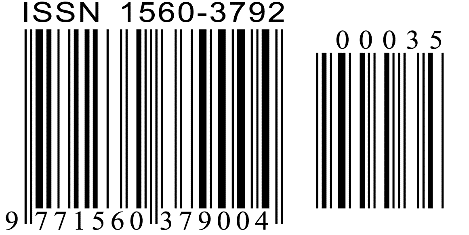 GPN：2000100002GPN：2000100002